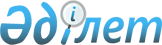 О внесении изменения в решение "Об утверждении бюджета Ащынского сельского округа на 2024-2026 годы" от 28 декабря 2023 года № 109Решение Байганинского районного маслихата Актюбинской области от 12 апреля 2024 года № 142
      Байганинского районный маслихат РЕШИЛ:
      1. Внести в решение "Об утверждении бюджета Ащынского сельского округа на 2024-2026 годы" от 28 декабря 2023 года № 109 следующее изменение:
      пункт 1 изложить в новой редакции:
      "1. Утвердить бюджет Ащынского сельского округа на 2024-2026 годы согласно приложениям 1, 2 и 3 соответственно, в том числе на 2024 год в следующих обьемах:
      1) доходы – 37 649 тысяч тенге, в том числе:
      налоговые поступления – 3 289 тысяч тенге;
      неналоговые поступления – 0 тенге;
      поступления от продажи основного капитала – 0 тенге;
      поступления трансфертов – 34 360 тысяч тенге;
      2) затраты – 44 617 тысяч тенге;
      3) чистое бюджетное кредитование – 0 тенге, в том числе:
      бюджетные кредиты – 0 тенге;
      погашение бюджетных кредитов – 0 тенге;
      4) сальдо по операциям с финансовыми активами – 0 тенге, в том числе:
      приобретение финансовых активов – 0 тенге;
      поступления от продажи финансовых активов государства – 0 тенге;
      5) дефицит (профицит) бюджета – - 6 968 тысяч тенге;
      6) финансирование дефицита (использование профицита) бюджета – 6 968 тысяч тенге, в том числе:
      поступление займов – 0 тенге;
      погашение займов – 0 тенге;
      используемые остатки бюджетных средств – 6 968 тысяч тенге.".
      2. Приложение 1 к указанному решению изложить в новой редакции согласно приложению к настоящему решению.
      3. Настоящее решение вводится в действие с 1 января 2024 года. Бюджет Ащынского сельского округа на 2024 год
					© 2012. РГП на ПХВ «Институт законодательства и правовой информации Республики Казахстан» Министерства юстиции Республики Казахстан
				
      Председатель Байганинского районного маслихата 

М. Сержан
Приложение к решению 
Байганинского районного 
маслихата от 12 апреля 2024 
года № 142Приложение 1 к решению 
Байганинского районного 
маслихата от 28 декабря 2023 
года № 109
Категория
Категория
Категория
Категория
Сумма (тысяч тенге)
Класс
Класс
Класс
Сумма (тысяч тенге)
Подкласс
Подкласс
Сумма (тысяч тенге)
Наименование
Сумма (тысяч тенге)
I. ДОХОДЫ
37 649
1
Налоговые поступления
3 289
01
Подоходный налог
1 400
2
Индивидуальный подоходный налог
1 400
04
Налоги на собственность
1 179
1
Hалоги на имущество
75
3 
Земельный налог
30
4
Hалог на транспортные средства
860
5
Единый земельный налог
214
05
Внутренние налоги на товары, работы и услуги
710
3
Поступления за использование природных и других ресурсов
710
4
Поступления трансфертов
34 360
02
Трансферты из вышестоящих органов государственного управления
34 360
3
Трансферты из районного (города областного значения) бюджета
34 360
Функциональная группа
Функциональная группа
Функциональная группа
Функциональная группа
Функциональная группа
Сумма (тысяч тенге)
Функциональная подгруппа
Функциональная подгруппа
Функциональная подгруппа
Функциональная подгруппа
Сумма (тысяч тенге)
Администратор бюджетных программ
Администратор бюджетных программ
Администратор бюджетных программ
Сумма (тысяч тенге)
Программа
Программа
Сумма (тысяч тенге)
Наименование
Сумма (тысяч тенге)
II.ЗАТРАТЫ
44 617
01
Государственные услуги общего характера
34 642
1
Представительные, исполнительные и другие органы, выполняющие общие функции государственного управления
34 642
124
Аппарат акима города районного значения, села, поселка, сельского округа
34 642
001
Услуги по обеспечению деятельности акима города районного значения, села, поселка, сельского округа
34 642
07 
Жилищно-коммунальное хозяйство
8 975
3 
Благоустройство населенных пунктов
8 975
124
Аппарат акима города районного значения, села, поселка, сельского округа
8 975
008
Освещение улиц населенных пунктов
8 676
009
Обеспечение санитарии населенных пунктов
299
011
Благоустройство и озеленение населенных пунктов
0
12
Транспорт и коммуникации
1 000
1
Автомобильный транспорт
1 000
124
Аппарат акима города районного значения, села, поселка, сельского округа
1 000
013
Обеспечение функционирования автомобильных дорог в городах районного значения, селах, поселках, сельских округах
1 000
ІII. ЧИСТОЕ БЮДЖЕТНОЕ КРЕДИТОВАНИЕ
0
IV. Сальдо по операциям с финансовыми активами
0
V. Дефицит (профицит) бюджета
- 6 968
VI. Финансирование дефицита (использование профицита) бюджета
6 968
Категория
Категория
Категория
Категория
Категория
класс
класс
класс
класс
подкласс
подкласс
подкласс
Наименование
8
Используемые остатки бюджетных средств
6 968
01
Остатки бюджетных средств
6 968
1
Свободные остатки бюджетных средств
6 968